………………………..………………………. Anabilim/Anasanat Dalı Sanatta Yeterlik/Doktora Yeterlik Komitesi ……….  /  ………  / 20….. tarihinde Saat ……….:……….. ‘da  ……………. nolu Toplantı Salonu’nda toplanarak, 20….  20….. Eğitim Öğretim Yılı Bahar(Ayı Belirtiniz)/ Güz(Ayı Belirtiniz) döneminde Sanatta Yeterlik/Doktora yeterlik sınavına girecek  ……………………………………. Anabilim/Bilim Dalı doktora öğrenci/öğrencilerileri için “Sanatta Yeterlik/Doktora Yeterlik Sınavı Jüri Üyelerinin ekte sunulan tablodaki gibi önerilmesine karar verilmiştir. Gereğini saygılarımızla arz ederiz.Sanatta Yeterlik/ Doktora Yeterlik Komite Üyeleri:……………………………………………….Başkan:……………………………………………….	    ……………………………………………….Üye									Üye……………………………………………….	    ……………………………………………….Üye									ÜyeEk: Jüri Atama Teklifi (her bir öğrenci için ayrı ayrı doldurulacaktır)NOT: Bu form ve ekindeki belgeler, Anabilim Dalı Başkanlığı üst yazısı ekinde Enstitüye gönderilecektir. Afyon Kocatepe Üniversitesi Lisansüstü Eğitim-Öğretim ve Sınav Yönetmeliğinin 48. ve 57. Maddeleri Yeterlik sınavı, her anabilim dalı için EABD kurulunun görüşüne istinaden EABD başkanlığınca önerilen ve EYK tarafından onaylanan ve üç yıl süreyle görev yapan beş kişilik sanatta yeterlik/doktora yeterlik komitesi tarafından düzenlenir ve yürütülür. Komite farklı alanlardaki sınavları hazırlamak, uygulamak ve değerlendirmek amacıyla her bir öğrenci için en az ikisi kendi yükseköğretim kurumu dışından olmak üzere, danışmanı dâhil beş öğretim üyesinden sanatta yeterlik/doktora yeterlik sınav jürilerini oluşturur. Danışmanın oy hakkı olup olmadığı hususunda EYK karar verir. Danışmanın oy hakkı olmaması durumunda jüri altı öğretim üyesinden oluşur. Yeterlik sınavının sözlü bölümleri dinleyicilerin (öğretim elemanları, lisansüstü öğrenciler, alanın uzmanları) katılımına açık olarak yapılır.NOT: Bu form ve ekindeki belgeler, Anabilim Dalı Başkanlığı üst yazısı ekinde Enstitüye gönderilecektir. 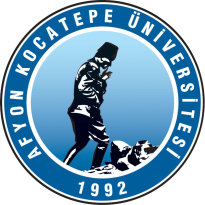 T.C.AFYON KOCATEPE ÜNİVERSİTESİSOSYAL BİLİMLER ENSTİTÜSÜSANATTA YETERLİK/DOKTORA YETERLİK SINAVI JÜRİ ÜYESİ BELİRLEME TOPLANTI TUTANAĞI VE JÜRİ ATAMA TEKLİFİ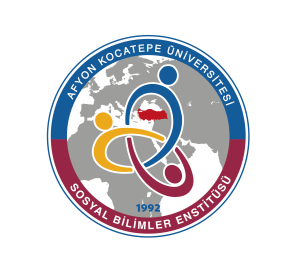 T.C.AFYON KOCATEPE ÜNİVERSİTESİSOSYAL BİLİMLER ENSTİTÜSÜSANATTA YETERLİK/DOKTORA YETERLİK SINAVI JÜRİ ATAMA TEKLİFİÖğrencininÖğrencininAdı SoyadıAdı SoyadıAdı SoyadıAdı SoyadıAdı SoyadıNumarası:ÖğrencininÖğrencininAnabilim/Anasanat DalıAnabilim/Anasanat DalıAnabilim/Anasanat DalıAnabilim/Anasanat DalıAnabilim/Anasanat DalıÖğrencininÖğrencininProgramProgramProgramProgramProgramÖğrencininÖğrencininSınavın Durumu (Türü)Sınavın Durumu (Türü)Sınavın Durumu (Türü)Sınavın Durumu (Türü)Sınavın Durumu (Türü) (     )     1. Yeterlik Sınavı (Yazılı) (     )     1. Yeterlik Sınavı (Yazılı) (     )     1. Yeterlik Sınavı (Yazılı) (     )     2. Yeterlik Sınavı (Yazılı) (     )     2. Yeterlik Sınavı (Yazılı)ÖğrencininÖğrencininSınavın Durumu (Türü)Sınavın Durumu (Türü)Sınavın Durumu (Türü)Sınavın Durumu (Türü)Sınavın Durumu (Türü) (     )     1. Yeterlik Sınavı (Sözlü) (     )     1. Yeterlik Sınavı (Sözlü) (     )     1. Yeterlik Sınavı (Sözlü) (     )      2. Yeterlik Sınavı (Sözlü) (     )      2. Yeterlik Sınavı (Sözlü)TarihiTarihiTarihiSaatiSaatiSaatiYeriYazılı SınavYazılı SınavYazılı SınavYazılı SınavYazılı SınavSözlü SınavSözlü SınavSözlü SınavSözlü SınavSözlü SınavÖNERİLENÜYELERÜYELERÜYELERÜYELERÜYELERÜnvanı, Adı SoyadıÜnvanı, Adı SoyadıÜnvanı, Adı SoyadıÜniversite/Fakülte Üniversite/Fakülte Üniversite/Fakülte ÖNERİLEN1.1.Danışman ÜyeDanışman ÜyeDanışman ÜyeÖNERİLEN2.2.ÜyeÜyeÜyeÖNERİLEN3.3.ÜyeÜyeÜyeÖNERİLEN4.4.Üye (Başka Üniversite)Üye (Başka Üniversite)Üye (Başka Üniversite)ÖNERİLEN4.4.TC. Kimlik NoTC. Kimlik NoTC. Kimlik NoÖNERİLEN4.4.Cep TelefonuCep TelefonuCep TelefonuÖNERİLEN4.4.E-PostaE-PostaE-PostaÖNERİLEN4.4.IBANIBANIBANÖNERİLEN5.5.Üye (Başka Üniversite)Üye (Başka Üniversite)Üye (Başka Üniversite)ÖNERİLEN5.5.TC. Kimlik NoTC. Kimlik NoTC. Kimlik NoÖNERİLEN5.5.Cep TelefonuCep TelefonuCep TelefonuÖNERİLEN5.5.E-Posta:E-Posta:E-Posta:ÖNERİLEN5.5.IBANIBANIBANÖNERİLENYEDEK JÜRİ ÜYELERİYEDEK JÜRİ ÜYELERİYEDEK JÜRİ ÜYELERİYEDEK JÜRİ ÜYELERİYEDEK JÜRİ ÜYELERİYEDEK JÜRİ ÜYELERİYEDEK JÜRİ ÜYELERİYEDEK JÜRİ ÜYELERİYEDEK JÜRİ ÜYELERİYEDEK JÜRİ ÜYELERİYEDEK JÜRİ ÜYELERİÖNERİLEN1.1.Üye (Başka Üniversite)Üye (Başka Üniversite)Üye (Başka Üniversite)ÖNERİLEN2.2.ÜyeÜyeÜyeEkler:Ekler:Ekler:Ekler:1. Öğrenci istem dilekçesi                                                               3. Transkript2. Yabancı dil sınav sonuç belgesi veya fotokopisi1. Öğrenci istem dilekçesi                                                               3. Transkript2. Yabancı dil sınav sonuç belgesi veya fotokopisi1. Öğrenci istem dilekçesi                                                               3. Transkript2. Yabancı dil sınav sonuç belgesi veya fotokopisi1. Öğrenci istem dilekçesi                                                               3. Transkript2. Yabancı dil sınav sonuç belgesi veya fotokopisi1. Öğrenci istem dilekçesi                                                               3. Transkript2. Yabancı dil sınav sonuç belgesi veya fotokopisi1. Öğrenci istem dilekçesi                                                               3. Transkript2. Yabancı dil sınav sonuç belgesi veya fotokopisi1. Öğrenci istem dilekçesi                                                               3. Transkript2. Yabancı dil sınav sonuç belgesi veya fotokopisi1. Öğrenci istem dilekçesi                                                               3. Transkript2. Yabancı dil sınav sonuç belgesi veya fotokopisiAfyon Kocatepe Üniversitesi Lisansüstü Eğitim-Öğretim ve Sınav Yönetmeliği/ Doktora Yeterlik SınavıMADDE 48 – (1) Doktora yeterlik sınavının amacı, öğrencinin temel konular ve kavramlar ile doktora çalışmasıyla ilgili bilimsel araştırma derinliğine sahip olup olmadığının ölçülmesidir.(2) Doktora yeterlik sınavı, güz yarıyılı için Aralık, bahar yarıyılı için ise Haziran ayları içerisinde olmak koşu ile yılda iki kez yapılır.(3) Doktora için gerekli olan yabancı dil puan koşulunu ve 46. ve 47. maddelerinde belirtilen koşulları sağlaması durumunda yeterlik sınavına girmek isteyen öğrenci, bu isteğini bu maddenin 2. fıkrasında belirtilen aylar içerisinde yeterliliğe gireceği tarihten en az 30 gün önce yazılı olarak ilgili EABD/EASD başkanlığına bildirir. EABD/EASD başkanlığı öğrencinin söz konusu bu talebini EYK onayına sunmak üzere üst yazı ekinde Enstitüye bildirir. EYK tarafından onaylanan tarih(ler) Enstitü web sayfasından ilan edilir. Senato tarafından belirlenen haklı ve geçerli mazeretler dışında belirlenen söz konusu tarihler/dönemler dışında yapılan başvurular, değerlendirmeye alınmaz.(4) Doktora programına yüksek lisans derecesi ile kabul edilen öğrenci en geç beşinci yarıyılın, lisans derecesi ile kabul edilen öğrenci (bütünleşik doktora programı)ise en geç yedinci yarıyılın sonuna kadar yeterlik sınavına girmek zorundadır. (5) Doktora yeterlik sınavı, her anabilim dalı için EABD kurulunun görüşüne istinaden EABD başkanlığınca önerilen ve EYK tarafından onaylanan ve üç yıl süreyle görev yapan beş kişilik doktora yeterlik komitesi tarafından düzenlenir ve yürütülür. Komite farklı alanlardaki sınavları hazırlamak, uygulamak ve değerlendirmek amacıyla her bir öğrenci için en az ikisi kendi yükseköğretim kurumu dışından olmak üzere, danışmanı dâhil beş asıl, biri kendi yükseköğretim kurumu dışından olmak üzere iki yedek öğretim üyesinden doktora yeterlik sınav jürilerini oluşturur. Yeterlik sınavının sözlü bölümleri dinleyicilerin (öğretim elemanları, lisansüstü öğrenciler, alanın uzmanları) katılımına açık olarak yapılır.(6) Doktora yeterlik sınavı, yazılı ve sözlü olarak iki bölüm halinde yapılır. Doktora yeterlik sınavı başarı değerlendirmesi her sınav için kendi içinde ayrı ayrı yapılır ve yazılı sınavı başaramayan öğrenci sözlü sınava alınmaz. Her bir sınav türünün başarı notu 70 puan ve üzeridir. Bu doğrultuda öğrencinin yazılı ve sözlü sınavlardaki nihaî başarı durumu değerlendirilirken, her bir jüri üyesinin 100 tam puan üzerinden verdiği notlar, ayrı ayrı dikkate alınarak, öğrencinin başarılı veya başarısız olduğuna salt çoğunlukla karar verilir.(7) Yeterlik sınavına giren öğrencinin yeterlik sınavı sonucu, bir tutanak aracılığı ile anabilim dalı başkanlığına bildirilir. Anabilim dalı başkanlığı, sonucu yeterlik sınavını izleyen üç gün içinde Enstitüye yazılı olarak bildirir.(8) Doktora yeterlik sınavının yazılı ve/veya sözlü sınavında başarısız olan öğrenci bir sonraki yeterlik sınavı döneminde hangi sınav türünden/türlerinden başarısız olmuşsa tekrar sınava alınır.(9) Yeterlik sınav jürisi, yeterlik sınavını başaran bir öğrencinin, ders yükünü tamamlamış olsa bile, toplam kredi miktarının üçte birini geçmemek koşuluyla fazladan ders/dersler almasını isteyebilir. Öğrenci, ilgili EYK kararıyla belirlenecek dersleri mezuniyete kadar başarmak zorundadır.(10) Zorunlu nedenlerle jüriye katılamayacak üyeler, gerekçelerini yeterlik sınavından önce anabilim dalı başkanlığı aracılığı ile Enstitüye yazılı olarak bildirir.Afyon Kocatepe Üniversitesi Lisansüstü Eğitim-Öğretim ve Sınav Yönetmeliği/ Doktora Yeterlik SınavıMADDE 48 – (1) Doktora yeterlik sınavının amacı, öğrencinin temel konular ve kavramlar ile doktora çalışmasıyla ilgili bilimsel araştırma derinliğine sahip olup olmadığının ölçülmesidir.(2) Doktora yeterlik sınavı, güz yarıyılı için Aralık, bahar yarıyılı için ise Haziran ayları içerisinde olmak koşu ile yılda iki kez yapılır.(3) Doktora için gerekli olan yabancı dil puan koşulunu ve 46. ve 47. maddelerinde belirtilen koşulları sağlaması durumunda yeterlik sınavına girmek isteyen öğrenci, bu isteğini bu maddenin 2. fıkrasında belirtilen aylar içerisinde yeterliliğe gireceği tarihten en az 30 gün önce yazılı olarak ilgili EABD/EASD başkanlığına bildirir. EABD/EASD başkanlığı öğrencinin söz konusu bu talebini EYK onayına sunmak üzere üst yazı ekinde Enstitüye bildirir. EYK tarafından onaylanan tarih(ler) Enstitü web sayfasından ilan edilir. Senato tarafından belirlenen haklı ve geçerli mazeretler dışında belirlenen söz konusu tarihler/dönemler dışında yapılan başvurular, değerlendirmeye alınmaz.(4) Doktora programına yüksek lisans derecesi ile kabul edilen öğrenci en geç beşinci yarıyılın, lisans derecesi ile kabul edilen öğrenci (bütünleşik doktora programı)ise en geç yedinci yarıyılın sonuna kadar yeterlik sınavına girmek zorundadır. (5) Doktora yeterlik sınavı, her anabilim dalı için EABD kurulunun görüşüne istinaden EABD başkanlığınca önerilen ve EYK tarafından onaylanan ve üç yıl süreyle görev yapan beş kişilik doktora yeterlik komitesi tarafından düzenlenir ve yürütülür. Komite farklı alanlardaki sınavları hazırlamak, uygulamak ve değerlendirmek amacıyla her bir öğrenci için en az ikisi kendi yükseköğretim kurumu dışından olmak üzere, danışmanı dâhil beş asıl, biri kendi yükseköğretim kurumu dışından olmak üzere iki yedek öğretim üyesinden doktora yeterlik sınav jürilerini oluşturur. Yeterlik sınavının sözlü bölümleri dinleyicilerin (öğretim elemanları, lisansüstü öğrenciler, alanın uzmanları) katılımına açık olarak yapılır.(6) Doktora yeterlik sınavı, yazılı ve sözlü olarak iki bölüm halinde yapılır. Doktora yeterlik sınavı başarı değerlendirmesi her sınav için kendi içinde ayrı ayrı yapılır ve yazılı sınavı başaramayan öğrenci sözlü sınava alınmaz. Her bir sınav türünün başarı notu 70 puan ve üzeridir. Bu doğrultuda öğrencinin yazılı ve sözlü sınavlardaki nihaî başarı durumu değerlendirilirken, her bir jüri üyesinin 100 tam puan üzerinden verdiği notlar, ayrı ayrı dikkate alınarak, öğrencinin başarılı veya başarısız olduğuna salt çoğunlukla karar verilir.(7) Yeterlik sınavına giren öğrencinin yeterlik sınavı sonucu, bir tutanak aracılığı ile anabilim dalı başkanlığına bildirilir. Anabilim dalı başkanlığı, sonucu yeterlik sınavını izleyen üç gün içinde Enstitüye yazılı olarak bildirir.(8) Doktora yeterlik sınavının yazılı ve/veya sözlü sınavında başarısız olan öğrenci bir sonraki yeterlik sınavı döneminde hangi sınav türünden/türlerinden başarısız olmuşsa tekrar sınava alınır.(9) Yeterlik sınav jürisi, yeterlik sınavını başaran bir öğrencinin, ders yükünü tamamlamış olsa bile, toplam kredi miktarının üçte birini geçmemek koşuluyla fazladan ders/dersler almasını isteyebilir. Öğrenci, ilgili EYK kararıyla belirlenecek dersleri mezuniyete kadar başarmak zorundadır.(10) Zorunlu nedenlerle jüriye katılamayacak üyeler, gerekçelerini yeterlik sınavından önce anabilim dalı başkanlığı aracılığı ile Enstitüye yazılı olarak bildirir.Afyon Kocatepe Üniversitesi Lisansüstü Eğitim-Öğretim ve Sınav Yönetmeliği/ Doktora Yeterlik SınavıMADDE 48 – (1) Doktora yeterlik sınavının amacı, öğrencinin temel konular ve kavramlar ile doktora çalışmasıyla ilgili bilimsel araştırma derinliğine sahip olup olmadığının ölçülmesidir.(2) Doktora yeterlik sınavı, güz yarıyılı için Aralık, bahar yarıyılı için ise Haziran ayları içerisinde olmak koşu ile yılda iki kez yapılır.(3) Doktora için gerekli olan yabancı dil puan koşulunu ve 46. ve 47. maddelerinde belirtilen koşulları sağlaması durumunda yeterlik sınavına girmek isteyen öğrenci, bu isteğini bu maddenin 2. fıkrasında belirtilen aylar içerisinde yeterliliğe gireceği tarihten en az 30 gün önce yazılı olarak ilgili EABD/EASD başkanlığına bildirir. EABD/EASD başkanlığı öğrencinin söz konusu bu talebini EYK onayına sunmak üzere üst yazı ekinde Enstitüye bildirir. EYK tarafından onaylanan tarih(ler) Enstitü web sayfasından ilan edilir. Senato tarafından belirlenen haklı ve geçerli mazeretler dışında belirlenen söz konusu tarihler/dönemler dışında yapılan başvurular, değerlendirmeye alınmaz.(4) Doktora programına yüksek lisans derecesi ile kabul edilen öğrenci en geç beşinci yarıyılın, lisans derecesi ile kabul edilen öğrenci (bütünleşik doktora programı)ise en geç yedinci yarıyılın sonuna kadar yeterlik sınavına girmek zorundadır. (5) Doktora yeterlik sınavı, her anabilim dalı için EABD kurulunun görüşüne istinaden EABD başkanlığınca önerilen ve EYK tarafından onaylanan ve üç yıl süreyle görev yapan beş kişilik doktora yeterlik komitesi tarafından düzenlenir ve yürütülür. Komite farklı alanlardaki sınavları hazırlamak, uygulamak ve değerlendirmek amacıyla her bir öğrenci için en az ikisi kendi yükseköğretim kurumu dışından olmak üzere, danışmanı dâhil beş asıl, biri kendi yükseköğretim kurumu dışından olmak üzere iki yedek öğretim üyesinden doktora yeterlik sınav jürilerini oluşturur. Yeterlik sınavının sözlü bölümleri dinleyicilerin (öğretim elemanları, lisansüstü öğrenciler, alanın uzmanları) katılımına açık olarak yapılır.(6) Doktora yeterlik sınavı, yazılı ve sözlü olarak iki bölüm halinde yapılır. Doktora yeterlik sınavı başarı değerlendirmesi her sınav için kendi içinde ayrı ayrı yapılır ve yazılı sınavı başaramayan öğrenci sözlü sınava alınmaz. Her bir sınav türünün başarı notu 70 puan ve üzeridir. Bu doğrultuda öğrencinin yazılı ve sözlü sınavlardaki nihaî başarı durumu değerlendirilirken, her bir jüri üyesinin 100 tam puan üzerinden verdiği notlar, ayrı ayrı dikkate alınarak, öğrencinin başarılı veya başarısız olduğuna salt çoğunlukla karar verilir.(7) Yeterlik sınavına giren öğrencinin yeterlik sınavı sonucu, bir tutanak aracılığı ile anabilim dalı başkanlığına bildirilir. Anabilim dalı başkanlığı, sonucu yeterlik sınavını izleyen üç gün içinde Enstitüye yazılı olarak bildirir.(8) Doktora yeterlik sınavının yazılı ve/veya sözlü sınavında başarısız olan öğrenci bir sonraki yeterlik sınavı döneminde hangi sınav türünden/türlerinden başarısız olmuşsa tekrar sınava alınır.(9) Yeterlik sınav jürisi, yeterlik sınavını başaran bir öğrencinin, ders yükünü tamamlamış olsa bile, toplam kredi miktarının üçte birini geçmemek koşuluyla fazladan ders/dersler almasını isteyebilir. Öğrenci, ilgili EYK kararıyla belirlenecek dersleri mezuniyete kadar başarmak zorundadır.(10) Zorunlu nedenlerle jüriye katılamayacak üyeler, gerekçelerini yeterlik sınavından önce anabilim dalı başkanlığı aracılığı ile Enstitüye yazılı olarak bildirir.Afyon Kocatepe Üniversitesi Lisansüstü Eğitim-Öğretim ve Sınav Yönetmeliği/ Doktora Yeterlik SınavıMADDE 48 – (1) Doktora yeterlik sınavının amacı, öğrencinin temel konular ve kavramlar ile doktora çalışmasıyla ilgili bilimsel araştırma derinliğine sahip olup olmadığının ölçülmesidir.(2) Doktora yeterlik sınavı, güz yarıyılı için Aralık, bahar yarıyılı için ise Haziran ayları içerisinde olmak koşu ile yılda iki kez yapılır.(3) Doktora için gerekli olan yabancı dil puan koşulunu ve 46. ve 47. maddelerinde belirtilen koşulları sağlaması durumunda yeterlik sınavına girmek isteyen öğrenci, bu isteğini bu maddenin 2. fıkrasında belirtilen aylar içerisinde yeterliliğe gireceği tarihten en az 30 gün önce yazılı olarak ilgili EABD/EASD başkanlığına bildirir. EABD/EASD başkanlığı öğrencinin söz konusu bu talebini EYK onayına sunmak üzere üst yazı ekinde Enstitüye bildirir. EYK tarafından onaylanan tarih(ler) Enstitü web sayfasından ilan edilir. Senato tarafından belirlenen haklı ve geçerli mazeretler dışında belirlenen söz konusu tarihler/dönemler dışında yapılan başvurular, değerlendirmeye alınmaz.(4) Doktora programına yüksek lisans derecesi ile kabul edilen öğrenci en geç beşinci yarıyılın, lisans derecesi ile kabul edilen öğrenci (bütünleşik doktora programı)ise en geç yedinci yarıyılın sonuna kadar yeterlik sınavına girmek zorundadır. (5) Doktora yeterlik sınavı, her anabilim dalı için EABD kurulunun görüşüne istinaden EABD başkanlığınca önerilen ve EYK tarafından onaylanan ve üç yıl süreyle görev yapan beş kişilik doktora yeterlik komitesi tarafından düzenlenir ve yürütülür. Komite farklı alanlardaki sınavları hazırlamak, uygulamak ve değerlendirmek amacıyla her bir öğrenci için en az ikisi kendi yükseköğretim kurumu dışından olmak üzere, danışmanı dâhil beş asıl, biri kendi yükseköğretim kurumu dışından olmak üzere iki yedek öğretim üyesinden doktora yeterlik sınav jürilerini oluşturur. Yeterlik sınavının sözlü bölümleri dinleyicilerin (öğretim elemanları, lisansüstü öğrenciler, alanın uzmanları) katılımına açık olarak yapılır.(6) Doktora yeterlik sınavı, yazılı ve sözlü olarak iki bölüm halinde yapılır. Doktora yeterlik sınavı başarı değerlendirmesi her sınav için kendi içinde ayrı ayrı yapılır ve yazılı sınavı başaramayan öğrenci sözlü sınava alınmaz. Her bir sınav türünün başarı notu 70 puan ve üzeridir. Bu doğrultuda öğrencinin yazılı ve sözlü sınavlardaki nihaî başarı durumu değerlendirilirken, her bir jüri üyesinin 100 tam puan üzerinden verdiği notlar, ayrı ayrı dikkate alınarak, öğrencinin başarılı veya başarısız olduğuna salt çoğunlukla karar verilir.(7) Yeterlik sınavına giren öğrencinin yeterlik sınavı sonucu, bir tutanak aracılığı ile anabilim dalı başkanlığına bildirilir. Anabilim dalı başkanlığı, sonucu yeterlik sınavını izleyen üç gün içinde Enstitüye yazılı olarak bildirir.(8) Doktora yeterlik sınavının yazılı ve/veya sözlü sınavında başarısız olan öğrenci bir sonraki yeterlik sınavı döneminde hangi sınav türünden/türlerinden başarısız olmuşsa tekrar sınava alınır.(9) Yeterlik sınav jürisi, yeterlik sınavını başaran bir öğrencinin, ders yükünü tamamlamış olsa bile, toplam kredi miktarının üçte birini geçmemek koşuluyla fazladan ders/dersler almasını isteyebilir. Öğrenci, ilgili EYK kararıyla belirlenecek dersleri mezuniyete kadar başarmak zorundadır.(10) Zorunlu nedenlerle jüriye katılamayacak üyeler, gerekçelerini yeterlik sınavından önce anabilim dalı başkanlığı aracılığı ile Enstitüye yazılı olarak bildirir.Afyon Kocatepe Üniversitesi Lisansüstü Eğitim-Öğretim ve Sınav Yönetmeliği/ Doktora Yeterlik SınavıMADDE 48 – (1) Doktora yeterlik sınavının amacı, öğrencinin temel konular ve kavramlar ile doktora çalışmasıyla ilgili bilimsel araştırma derinliğine sahip olup olmadığının ölçülmesidir.(2) Doktora yeterlik sınavı, güz yarıyılı için Aralık, bahar yarıyılı için ise Haziran ayları içerisinde olmak koşu ile yılda iki kez yapılır.(3) Doktora için gerekli olan yabancı dil puan koşulunu ve 46. ve 47. maddelerinde belirtilen koşulları sağlaması durumunda yeterlik sınavına girmek isteyen öğrenci, bu isteğini bu maddenin 2. fıkrasında belirtilen aylar içerisinde yeterliliğe gireceği tarihten en az 30 gün önce yazılı olarak ilgili EABD/EASD başkanlığına bildirir. EABD/EASD başkanlığı öğrencinin söz konusu bu talebini EYK onayına sunmak üzere üst yazı ekinde Enstitüye bildirir. EYK tarafından onaylanan tarih(ler) Enstitü web sayfasından ilan edilir. Senato tarafından belirlenen haklı ve geçerli mazeretler dışında belirlenen söz konusu tarihler/dönemler dışında yapılan başvurular, değerlendirmeye alınmaz.(4) Doktora programına yüksek lisans derecesi ile kabul edilen öğrenci en geç beşinci yarıyılın, lisans derecesi ile kabul edilen öğrenci (bütünleşik doktora programı)ise en geç yedinci yarıyılın sonuna kadar yeterlik sınavına girmek zorundadır. (5) Doktora yeterlik sınavı, her anabilim dalı için EABD kurulunun görüşüne istinaden EABD başkanlığınca önerilen ve EYK tarafından onaylanan ve üç yıl süreyle görev yapan beş kişilik doktora yeterlik komitesi tarafından düzenlenir ve yürütülür. Komite farklı alanlardaki sınavları hazırlamak, uygulamak ve değerlendirmek amacıyla her bir öğrenci için en az ikisi kendi yükseköğretim kurumu dışından olmak üzere, danışmanı dâhil beş asıl, biri kendi yükseköğretim kurumu dışından olmak üzere iki yedek öğretim üyesinden doktora yeterlik sınav jürilerini oluşturur. Yeterlik sınavının sözlü bölümleri dinleyicilerin (öğretim elemanları, lisansüstü öğrenciler, alanın uzmanları) katılımına açık olarak yapılır.(6) Doktora yeterlik sınavı, yazılı ve sözlü olarak iki bölüm halinde yapılır. Doktora yeterlik sınavı başarı değerlendirmesi her sınav için kendi içinde ayrı ayrı yapılır ve yazılı sınavı başaramayan öğrenci sözlü sınava alınmaz. Her bir sınav türünün başarı notu 70 puan ve üzeridir. Bu doğrultuda öğrencinin yazılı ve sözlü sınavlardaki nihaî başarı durumu değerlendirilirken, her bir jüri üyesinin 100 tam puan üzerinden verdiği notlar, ayrı ayrı dikkate alınarak, öğrencinin başarılı veya başarısız olduğuna salt çoğunlukla karar verilir.(7) Yeterlik sınavına giren öğrencinin yeterlik sınavı sonucu, bir tutanak aracılığı ile anabilim dalı başkanlığına bildirilir. Anabilim dalı başkanlığı, sonucu yeterlik sınavını izleyen üç gün içinde Enstitüye yazılı olarak bildirir.(8) Doktora yeterlik sınavının yazılı ve/veya sözlü sınavında başarısız olan öğrenci bir sonraki yeterlik sınavı döneminde hangi sınav türünden/türlerinden başarısız olmuşsa tekrar sınava alınır.(9) Yeterlik sınav jürisi, yeterlik sınavını başaran bir öğrencinin, ders yükünü tamamlamış olsa bile, toplam kredi miktarının üçte birini geçmemek koşuluyla fazladan ders/dersler almasını isteyebilir. Öğrenci, ilgili EYK kararıyla belirlenecek dersleri mezuniyete kadar başarmak zorundadır.(10) Zorunlu nedenlerle jüriye katılamayacak üyeler, gerekçelerini yeterlik sınavından önce anabilim dalı başkanlığı aracılığı ile Enstitüye yazılı olarak bildirir.Afyon Kocatepe Üniversitesi Lisansüstü Eğitim-Öğretim ve Sınav Yönetmeliği/ Doktora Yeterlik SınavıMADDE 48 – (1) Doktora yeterlik sınavının amacı, öğrencinin temel konular ve kavramlar ile doktora çalışmasıyla ilgili bilimsel araştırma derinliğine sahip olup olmadığının ölçülmesidir.(2) Doktora yeterlik sınavı, güz yarıyılı için Aralık, bahar yarıyılı için ise Haziran ayları içerisinde olmak koşu ile yılda iki kez yapılır.(3) Doktora için gerekli olan yabancı dil puan koşulunu ve 46. ve 47. maddelerinde belirtilen koşulları sağlaması durumunda yeterlik sınavına girmek isteyen öğrenci, bu isteğini bu maddenin 2. fıkrasında belirtilen aylar içerisinde yeterliliğe gireceği tarihten en az 30 gün önce yazılı olarak ilgili EABD/EASD başkanlığına bildirir. EABD/EASD başkanlığı öğrencinin söz konusu bu talebini EYK onayına sunmak üzere üst yazı ekinde Enstitüye bildirir. EYK tarafından onaylanan tarih(ler) Enstitü web sayfasından ilan edilir. Senato tarafından belirlenen haklı ve geçerli mazeretler dışında belirlenen söz konusu tarihler/dönemler dışında yapılan başvurular, değerlendirmeye alınmaz.(4) Doktora programına yüksek lisans derecesi ile kabul edilen öğrenci en geç beşinci yarıyılın, lisans derecesi ile kabul edilen öğrenci (bütünleşik doktora programı)ise en geç yedinci yarıyılın sonuna kadar yeterlik sınavına girmek zorundadır. (5) Doktora yeterlik sınavı, her anabilim dalı için EABD kurulunun görüşüne istinaden EABD başkanlığınca önerilen ve EYK tarafından onaylanan ve üç yıl süreyle görev yapan beş kişilik doktora yeterlik komitesi tarafından düzenlenir ve yürütülür. Komite farklı alanlardaki sınavları hazırlamak, uygulamak ve değerlendirmek amacıyla her bir öğrenci için en az ikisi kendi yükseköğretim kurumu dışından olmak üzere, danışmanı dâhil beş asıl, biri kendi yükseköğretim kurumu dışından olmak üzere iki yedek öğretim üyesinden doktora yeterlik sınav jürilerini oluşturur. Yeterlik sınavının sözlü bölümleri dinleyicilerin (öğretim elemanları, lisansüstü öğrenciler, alanın uzmanları) katılımına açık olarak yapılır.(6) Doktora yeterlik sınavı, yazılı ve sözlü olarak iki bölüm halinde yapılır. Doktora yeterlik sınavı başarı değerlendirmesi her sınav için kendi içinde ayrı ayrı yapılır ve yazılı sınavı başaramayan öğrenci sözlü sınava alınmaz. Her bir sınav türünün başarı notu 70 puan ve üzeridir. Bu doğrultuda öğrencinin yazılı ve sözlü sınavlardaki nihaî başarı durumu değerlendirilirken, her bir jüri üyesinin 100 tam puan üzerinden verdiği notlar, ayrı ayrı dikkate alınarak, öğrencinin başarılı veya başarısız olduğuna salt çoğunlukla karar verilir.(7) Yeterlik sınavına giren öğrencinin yeterlik sınavı sonucu, bir tutanak aracılığı ile anabilim dalı başkanlığına bildirilir. Anabilim dalı başkanlığı, sonucu yeterlik sınavını izleyen üç gün içinde Enstitüye yazılı olarak bildirir.(8) Doktora yeterlik sınavının yazılı ve/veya sözlü sınavında başarısız olan öğrenci bir sonraki yeterlik sınavı döneminde hangi sınav türünden/türlerinden başarısız olmuşsa tekrar sınava alınır.(9) Yeterlik sınav jürisi, yeterlik sınavını başaran bir öğrencinin, ders yükünü tamamlamış olsa bile, toplam kredi miktarının üçte birini geçmemek koşuluyla fazladan ders/dersler almasını isteyebilir. Öğrenci, ilgili EYK kararıyla belirlenecek dersleri mezuniyete kadar başarmak zorundadır.(10) Zorunlu nedenlerle jüriye katılamayacak üyeler, gerekçelerini yeterlik sınavından önce anabilim dalı başkanlığı aracılığı ile Enstitüye yazılı olarak bildirir.Afyon Kocatepe Üniversitesi Lisansüstü Eğitim-Öğretim ve Sınav Yönetmeliği/ Doktora Yeterlik SınavıMADDE 48 – (1) Doktora yeterlik sınavının amacı, öğrencinin temel konular ve kavramlar ile doktora çalışmasıyla ilgili bilimsel araştırma derinliğine sahip olup olmadığının ölçülmesidir.(2) Doktora yeterlik sınavı, güz yarıyılı için Aralık, bahar yarıyılı için ise Haziran ayları içerisinde olmak koşu ile yılda iki kez yapılır.(3) Doktora için gerekli olan yabancı dil puan koşulunu ve 46. ve 47. maddelerinde belirtilen koşulları sağlaması durumunda yeterlik sınavına girmek isteyen öğrenci, bu isteğini bu maddenin 2. fıkrasında belirtilen aylar içerisinde yeterliliğe gireceği tarihten en az 30 gün önce yazılı olarak ilgili EABD/EASD başkanlığına bildirir. EABD/EASD başkanlığı öğrencinin söz konusu bu talebini EYK onayına sunmak üzere üst yazı ekinde Enstitüye bildirir. EYK tarafından onaylanan tarih(ler) Enstitü web sayfasından ilan edilir. Senato tarafından belirlenen haklı ve geçerli mazeretler dışında belirlenen söz konusu tarihler/dönemler dışında yapılan başvurular, değerlendirmeye alınmaz.(4) Doktora programına yüksek lisans derecesi ile kabul edilen öğrenci en geç beşinci yarıyılın, lisans derecesi ile kabul edilen öğrenci (bütünleşik doktora programı)ise en geç yedinci yarıyılın sonuna kadar yeterlik sınavına girmek zorundadır. (5) Doktora yeterlik sınavı, her anabilim dalı için EABD kurulunun görüşüne istinaden EABD başkanlığınca önerilen ve EYK tarafından onaylanan ve üç yıl süreyle görev yapan beş kişilik doktora yeterlik komitesi tarafından düzenlenir ve yürütülür. Komite farklı alanlardaki sınavları hazırlamak, uygulamak ve değerlendirmek amacıyla her bir öğrenci için en az ikisi kendi yükseköğretim kurumu dışından olmak üzere, danışmanı dâhil beş asıl, biri kendi yükseköğretim kurumu dışından olmak üzere iki yedek öğretim üyesinden doktora yeterlik sınav jürilerini oluşturur. Yeterlik sınavının sözlü bölümleri dinleyicilerin (öğretim elemanları, lisansüstü öğrenciler, alanın uzmanları) katılımına açık olarak yapılır.(6) Doktora yeterlik sınavı, yazılı ve sözlü olarak iki bölüm halinde yapılır. Doktora yeterlik sınavı başarı değerlendirmesi her sınav için kendi içinde ayrı ayrı yapılır ve yazılı sınavı başaramayan öğrenci sözlü sınava alınmaz. Her bir sınav türünün başarı notu 70 puan ve üzeridir. Bu doğrultuda öğrencinin yazılı ve sözlü sınavlardaki nihaî başarı durumu değerlendirilirken, her bir jüri üyesinin 100 tam puan üzerinden verdiği notlar, ayrı ayrı dikkate alınarak, öğrencinin başarılı veya başarısız olduğuna salt çoğunlukla karar verilir.(7) Yeterlik sınavına giren öğrencinin yeterlik sınavı sonucu, bir tutanak aracılığı ile anabilim dalı başkanlığına bildirilir. Anabilim dalı başkanlığı, sonucu yeterlik sınavını izleyen üç gün içinde Enstitüye yazılı olarak bildirir.(8) Doktora yeterlik sınavının yazılı ve/veya sözlü sınavında başarısız olan öğrenci bir sonraki yeterlik sınavı döneminde hangi sınav türünden/türlerinden başarısız olmuşsa tekrar sınava alınır.(9) Yeterlik sınav jürisi, yeterlik sınavını başaran bir öğrencinin, ders yükünü tamamlamış olsa bile, toplam kredi miktarının üçte birini geçmemek koşuluyla fazladan ders/dersler almasını isteyebilir. Öğrenci, ilgili EYK kararıyla belirlenecek dersleri mezuniyete kadar başarmak zorundadır.(10) Zorunlu nedenlerle jüriye katılamayacak üyeler, gerekçelerini yeterlik sınavından önce anabilim dalı başkanlığı aracılığı ile Enstitüye yazılı olarak bildirir.Afyon Kocatepe Üniversitesi Lisansüstü Eğitim-Öğretim ve Sınav Yönetmeliği/ Doktora Yeterlik SınavıMADDE 48 – (1) Doktora yeterlik sınavının amacı, öğrencinin temel konular ve kavramlar ile doktora çalışmasıyla ilgili bilimsel araştırma derinliğine sahip olup olmadığının ölçülmesidir.(2) Doktora yeterlik sınavı, güz yarıyılı için Aralık, bahar yarıyılı için ise Haziran ayları içerisinde olmak koşu ile yılda iki kez yapılır.(3) Doktora için gerekli olan yabancı dil puan koşulunu ve 46. ve 47. maddelerinde belirtilen koşulları sağlaması durumunda yeterlik sınavına girmek isteyen öğrenci, bu isteğini bu maddenin 2. fıkrasında belirtilen aylar içerisinde yeterliliğe gireceği tarihten en az 30 gün önce yazılı olarak ilgili EABD/EASD başkanlığına bildirir. EABD/EASD başkanlığı öğrencinin söz konusu bu talebini EYK onayına sunmak üzere üst yazı ekinde Enstitüye bildirir. EYK tarafından onaylanan tarih(ler) Enstitü web sayfasından ilan edilir. Senato tarafından belirlenen haklı ve geçerli mazeretler dışında belirlenen söz konusu tarihler/dönemler dışında yapılan başvurular, değerlendirmeye alınmaz.(4) Doktora programına yüksek lisans derecesi ile kabul edilen öğrenci en geç beşinci yarıyılın, lisans derecesi ile kabul edilen öğrenci (bütünleşik doktora programı)ise en geç yedinci yarıyılın sonuna kadar yeterlik sınavına girmek zorundadır. (5) Doktora yeterlik sınavı, her anabilim dalı için EABD kurulunun görüşüne istinaden EABD başkanlığınca önerilen ve EYK tarafından onaylanan ve üç yıl süreyle görev yapan beş kişilik doktora yeterlik komitesi tarafından düzenlenir ve yürütülür. Komite farklı alanlardaki sınavları hazırlamak, uygulamak ve değerlendirmek amacıyla her bir öğrenci için en az ikisi kendi yükseköğretim kurumu dışından olmak üzere, danışmanı dâhil beş asıl, biri kendi yükseköğretim kurumu dışından olmak üzere iki yedek öğretim üyesinden doktora yeterlik sınav jürilerini oluşturur. Yeterlik sınavının sözlü bölümleri dinleyicilerin (öğretim elemanları, lisansüstü öğrenciler, alanın uzmanları) katılımına açık olarak yapılır.(6) Doktora yeterlik sınavı, yazılı ve sözlü olarak iki bölüm halinde yapılır. Doktora yeterlik sınavı başarı değerlendirmesi her sınav için kendi içinde ayrı ayrı yapılır ve yazılı sınavı başaramayan öğrenci sözlü sınava alınmaz. Her bir sınav türünün başarı notu 70 puan ve üzeridir. Bu doğrultuda öğrencinin yazılı ve sözlü sınavlardaki nihaî başarı durumu değerlendirilirken, her bir jüri üyesinin 100 tam puan üzerinden verdiği notlar, ayrı ayrı dikkate alınarak, öğrencinin başarılı veya başarısız olduğuna salt çoğunlukla karar verilir.(7) Yeterlik sınavına giren öğrencinin yeterlik sınavı sonucu, bir tutanak aracılığı ile anabilim dalı başkanlığına bildirilir. Anabilim dalı başkanlığı, sonucu yeterlik sınavını izleyen üç gün içinde Enstitüye yazılı olarak bildirir.(8) Doktora yeterlik sınavının yazılı ve/veya sözlü sınavında başarısız olan öğrenci bir sonraki yeterlik sınavı döneminde hangi sınav türünden/türlerinden başarısız olmuşsa tekrar sınava alınır.(9) Yeterlik sınav jürisi, yeterlik sınavını başaran bir öğrencinin, ders yükünü tamamlamış olsa bile, toplam kredi miktarının üçte birini geçmemek koşuluyla fazladan ders/dersler almasını isteyebilir. Öğrenci, ilgili EYK kararıyla belirlenecek dersleri mezuniyete kadar başarmak zorundadır.(10) Zorunlu nedenlerle jüriye katılamayacak üyeler, gerekçelerini yeterlik sınavından önce anabilim dalı başkanlığı aracılığı ile Enstitüye yazılı olarak bildirir.Afyon Kocatepe Üniversitesi Lisansüstü Eğitim-Öğretim ve Sınav Yönetmeliği/ Doktora Yeterlik SınavıMADDE 48 – (1) Doktora yeterlik sınavının amacı, öğrencinin temel konular ve kavramlar ile doktora çalışmasıyla ilgili bilimsel araştırma derinliğine sahip olup olmadığının ölçülmesidir.(2) Doktora yeterlik sınavı, güz yarıyılı için Aralık, bahar yarıyılı için ise Haziran ayları içerisinde olmak koşu ile yılda iki kez yapılır.(3) Doktora için gerekli olan yabancı dil puan koşulunu ve 46. ve 47. maddelerinde belirtilen koşulları sağlaması durumunda yeterlik sınavına girmek isteyen öğrenci, bu isteğini bu maddenin 2. fıkrasında belirtilen aylar içerisinde yeterliliğe gireceği tarihten en az 30 gün önce yazılı olarak ilgili EABD/EASD başkanlığına bildirir. EABD/EASD başkanlığı öğrencinin söz konusu bu talebini EYK onayına sunmak üzere üst yazı ekinde Enstitüye bildirir. EYK tarafından onaylanan tarih(ler) Enstitü web sayfasından ilan edilir. Senato tarafından belirlenen haklı ve geçerli mazeretler dışında belirlenen söz konusu tarihler/dönemler dışında yapılan başvurular, değerlendirmeye alınmaz.(4) Doktora programına yüksek lisans derecesi ile kabul edilen öğrenci en geç beşinci yarıyılın, lisans derecesi ile kabul edilen öğrenci (bütünleşik doktora programı)ise en geç yedinci yarıyılın sonuna kadar yeterlik sınavına girmek zorundadır. (5) Doktora yeterlik sınavı, her anabilim dalı için EABD kurulunun görüşüne istinaden EABD başkanlığınca önerilen ve EYK tarafından onaylanan ve üç yıl süreyle görev yapan beş kişilik doktora yeterlik komitesi tarafından düzenlenir ve yürütülür. Komite farklı alanlardaki sınavları hazırlamak, uygulamak ve değerlendirmek amacıyla her bir öğrenci için en az ikisi kendi yükseköğretim kurumu dışından olmak üzere, danışmanı dâhil beş asıl, biri kendi yükseköğretim kurumu dışından olmak üzere iki yedek öğretim üyesinden doktora yeterlik sınav jürilerini oluşturur. Yeterlik sınavının sözlü bölümleri dinleyicilerin (öğretim elemanları, lisansüstü öğrenciler, alanın uzmanları) katılımına açık olarak yapılır.(6) Doktora yeterlik sınavı, yazılı ve sözlü olarak iki bölüm halinde yapılır. Doktora yeterlik sınavı başarı değerlendirmesi her sınav için kendi içinde ayrı ayrı yapılır ve yazılı sınavı başaramayan öğrenci sözlü sınava alınmaz. Her bir sınav türünün başarı notu 70 puan ve üzeridir. Bu doğrultuda öğrencinin yazılı ve sözlü sınavlardaki nihaî başarı durumu değerlendirilirken, her bir jüri üyesinin 100 tam puan üzerinden verdiği notlar, ayrı ayrı dikkate alınarak, öğrencinin başarılı veya başarısız olduğuna salt çoğunlukla karar verilir.(7) Yeterlik sınavına giren öğrencinin yeterlik sınavı sonucu, bir tutanak aracılığı ile anabilim dalı başkanlığına bildirilir. Anabilim dalı başkanlığı, sonucu yeterlik sınavını izleyen üç gün içinde Enstitüye yazılı olarak bildirir.(8) Doktora yeterlik sınavının yazılı ve/veya sözlü sınavında başarısız olan öğrenci bir sonraki yeterlik sınavı döneminde hangi sınav türünden/türlerinden başarısız olmuşsa tekrar sınava alınır.(9) Yeterlik sınav jürisi, yeterlik sınavını başaran bir öğrencinin, ders yükünü tamamlamış olsa bile, toplam kredi miktarının üçte birini geçmemek koşuluyla fazladan ders/dersler almasını isteyebilir. Öğrenci, ilgili EYK kararıyla belirlenecek dersleri mezuniyete kadar başarmak zorundadır.(10) Zorunlu nedenlerle jüriye katılamayacak üyeler, gerekçelerini yeterlik sınavından önce anabilim dalı başkanlığı aracılığı ile Enstitüye yazılı olarak bildirir.Afyon Kocatepe Üniversitesi Lisansüstü Eğitim-Öğretim ve Sınav Yönetmeliği/ Doktora Yeterlik SınavıMADDE 48 – (1) Doktora yeterlik sınavının amacı, öğrencinin temel konular ve kavramlar ile doktora çalışmasıyla ilgili bilimsel araştırma derinliğine sahip olup olmadığının ölçülmesidir.(2) Doktora yeterlik sınavı, güz yarıyılı için Aralık, bahar yarıyılı için ise Haziran ayları içerisinde olmak koşu ile yılda iki kez yapılır.(3) Doktora için gerekli olan yabancı dil puan koşulunu ve 46. ve 47. maddelerinde belirtilen koşulları sağlaması durumunda yeterlik sınavına girmek isteyen öğrenci, bu isteğini bu maddenin 2. fıkrasında belirtilen aylar içerisinde yeterliliğe gireceği tarihten en az 30 gün önce yazılı olarak ilgili EABD/EASD başkanlığına bildirir. EABD/EASD başkanlığı öğrencinin söz konusu bu talebini EYK onayına sunmak üzere üst yazı ekinde Enstitüye bildirir. EYK tarafından onaylanan tarih(ler) Enstitü web sayfasından ilan edilir. Senato tarafından belirlenen haklı ve geçerli mazeretler dışında belirlenen söz konusu tarihler/dönemler dışında yapılan başvurular, değerlendirmeye alınmaz.(4) Doktora programına yüksek lisans derecesi ile kabul edilen öğrenci en geç beşinci yarıyılın, lisans derecesi ile kabul edilen öğrenci (bütünleşik doktora programı)ise en geç yedinci yarıyılın sonuna kadar yeterlik sınavına girmek zorundadır. (5) Doktora yeterlik sınavı, her anabilim dalı için EABD kurulunun görüşüne istinaden EABD başkanlığınca önerilen ve EYK tarafından onaylanan ve üç yıl süreyle görev yapan beş kişilik doktora yeterlik komitesi tarafından düzenlenir ve yürütülür. Komite farklı alanlardaki sınavları hazırlamak, uygulamak ve değerlendirmek amacıyla her bir öğrenci için en az ikisi kendi yükseköğretim kurumu dışından olmak üzere, danışmanı dâhil beş asıl, biri kendi yükseköğretim kurumu dışından olmak üzere iki yedek öğretim üyesinden doktora yeterlik sınav jürilerini oluşturur. Yeterlik sınavının sözlü bölümleri dinleyicilerin (öğretim elemanları, lisansüstü öğrenciler, alanın uzmanları) katılımına açık olarak yapılır.(6) Doktora yeterlik sınavı, yazılı ve sözlü olarak iki bölüm halinde yapılır. Doktora yeterlik sınavı başarı değerlendirmesi her sınav için kendi içinde ayrı ayrı yapılır ve yazılı sınavı başaramayan öğrenci sözlü sınava alınmaz. Her bir sınav türünün başarı notu 70 puan ve üzeridir. Bu doğrultuda öğrencinin yazılı ve sözlü sınavlardaki nihaî başarı durumu değerlendirilirken, her bir jüri üyesinin 100 tam puan üzerinden verdiği notlar, ayrı ayrı dikkate alınarak, öğrencinin başarılı veya başarısız olduğuna salt çoğunlukla karar verilir.(7) Yeterlik sınavına giren öğrencinin yeterlik sınavı sonucu, bir tutanak aracılığı ile anabilim dalı başkanlığına bildirilir. Anabilim dalı başkanlığı, sonucu yeterlik sınavını izleyen üç gün içinde Enstitüye yazılı olarak bildirir.(8) Doktora yeterlik sınavının yazılı ve/veya sözlü sınavında başarısız olan öğrenci bir sonraki yeterlik sınavı döneminde hangi sınav türünden/türlerinden başarısız olmuşsa tekrar sınava alınır.(9) Yeterlik sınav jürisi, yeterlik sınavını başaran bir öğrencinin, ders yükünü tamamlamış olsa bile, toplam kredi miktarının üçte birini geçmemek koşuluyla fazladan ders/dersler almasını isteyebilir. Öğrenci, ilgili EYK kararıyla belirlenecek dersleri mezuniyete kadar başarmak zorundadır.(10) Zorunlu nedenlerle jüriye katılamayacak üyeler, gerekçelerini yeterlik sınavından önce anabilim dalı başkanlığı aracılığı ile Enstitüye yazılı olarak bildirir.Afyon Kocatepe Üniversitesi Lisansüstü Eğitim-Öğretim ve Sınav Yönetmeliği/ Doktora Yeterlik SınavıMADDE 48 – (1) Doktora yeterlik sınavının amacı, öğrencinin temel konular ve kavramlar ile doktora çalışmasıyla ilgili bilimsel araştırma derinliğine sahip olup olmadığının ölçülmesidir.(2) Doktora yeterlik sınavı, güz yarıyılı için Aralık, bahar yarıyılı için ise Haziran ayları içerisinde olmak koşu ile yılda iki kez yapılır.(3) Doktora için gerekli olan yabancı dil puan koşulunu ve 46. ve 47. maddelerinde belirtilen koşulları sağlaması durumunda yeterlik sınavına girmek isteyen öğrenci, bu isteğini bu maddenin 2. fıkrasında belirtilen aylar içerisinde yeterliliğe gireceği tarihten en az 30 gün önce yazılı olarak ilgili EABD/EASD başkanlığına bildirir. EABD/EASD başkanlığı öğrencinin söz konusu bu talebini EYK onayına sunmak üzere üst yazı ekinde Enstitüye bildirir. EYK tarafından onaylanan tarih(ler) Enstitü web sayfasından ilan edilir. Senato tarafından belirlenen haklı ve geçerli mazeretler dışında belirlenen söz konusu tarihler/dönemler dışında yapılan başvurular, değerlendirmeye alınmaz.(4) Doktora programına yüksek lisans derecesi ile kabul edilen öğrenci en geç beşinci yarıyılın, lisans derecesi ile kabul edilen öğrenci (bütünleşik doktora programı)ise en geç yedinci yarıyılın sonuna kadar yeterlik sınavına girmek zorundadır. (5) Doktora yeterlik sınavı, her anabilim dalı için EABD kurulunun görüşüne istinaden EABD başkanlığınca önerilen ve EYK tarafından onaylanan ve üç yıl süreyle görev yapan beş kişilik doktora yeterlik komitesi tarafından düzenlenir ve yürütülür. Komite farklı alanlardaki sınavları hazırlamak, uygulamak ve değerlendirmek amacıyla her bir öğrenci için en az ikisi kendi yükseköğretim kurumu dışından olmak üzere, danışmanı dâhil beş asıl, biri kendi yükseköğretim kurumu dışından olmak üzere iki yedek öğretim üyesinden doktora yeterlik sınav jürilerini oluşturur. Yeterlik sınavının sözlü bölümleri dinleyicilerin (öğretim elemanları, lisansüstü öğrenciler, alanın uzmanları) katılımına açık olarak yapılır.(6) Doktora yeterlik sınavı, yazılı ve sözlü olarak iki bölüm halinde yapılır. Doktora yeterlik sınavı başarı değerlendirmesi her sınav için kendi içinde ayrı ayrı yapılır ve yazılı sınavı başaramayan öğrenci sözlü sınava alınmaz. Her bir sınav türünün başarı notu 70 puan ve üzeridir. Bu doğrultuda öğrencinin yazılı ve sözlü sınavlardaki nihaî başarı durumu değerlendirilirken, her bir jüri üyesinin 100 tam puan üzerinden verdiği notlar, ayrı ayrı dikkate alınarak, öğrencinin başarılı veya başarısız olduğuna salt çoğunlukla karar verilir.(7) Yeterlik sınavına giren öğrencinin yeterlik sınavı sonucu, bir tutanak aracılığı ile anabilim dalı başkanlığına bildirilir. Anabilim dalı başkanlığı, sonucu yeterlik sınavını izleyen üç gün içinde Enstitüye yazılı olarak bildirir.(8) Doktora yeterlik sınavının yazılı ve/veya sözlü sınavında başarısız olan öğrenci bir sonraki yeterlik sınavı döneminde hangi sınav türünden/türlerinden başarısız olmuşsa tekrar sınava alınır.(9) Yeterlik sınav jürisi, yeterlik sınavını başaran bir öğrencinin, ders yükünü tamamlamış olsa bile, toplam kredi miktarının üçte birini geçmemek koşuluyla fazladan ders/dersler almasını isteyebilir. Öğrenci, ilgili EYK kararıyla belirlenecek dersleri mezuniyete kadar başarmak zorundadır.(10) Zorunlu nedenlerle jüriye katılamayacak üyeler, gerekçelerini yeterlik sınavından önce anabilim dalı başkanlığı aracılığı ile Enstitüye yazılı olarak bildirir.Afyon Kocatepe Üniversitesi Lisansüstü Eğitim-Öğretim ve Sınav Yönetmeliği/ Doktora Yeterlik SınavıMADDE 48 – (1) Doktora yeterlik sınavının amacı, öğrencinin temel konular ve kavramlar ile doktora çalışmasıyla ilgili bilimsel araştırma derinliğine sahip olup olmadığının ölçülmesidir.(2) Doktora yeterlik sınavı, güz yarıyılı için Aralık, bahar yarıyılı için ise Haziran ayları içerisinde olmak koşu ile yılda iki kez yapılır.(3) Doktora için gerekli olan yabancı dil puan koşulunu ve 46. ve 47. maddelerinde belirtilen koşulları sağlaması durumunda yeterlik sınavına girmek isteyen öğrenci, bu isteğini bu maddenin 2. fıkrasında belirtilen aylar içerisinde yeterliliğe gireceği tarihten en az 30 gün önce yazılı olarak ilgili EABD/EASD başkanlığına bildirir. EABD/EASD başkanlığı öğrencinin söz konusu bu talebini EYK onayına sunmak üzere üst yazı ekinde Enstitüye bildirir. EYK tarafından onaylanan tarih(ler) Enstitü web sayfasından ilan edilir. Senato tarafından belirlenen haklı ve geçerli mazeretler dışında belirlenen söz konusu tarihler/dönemler dışında yapılan başvurular, değerlendirmeye alınmaz.(4) Doktora programına yüksek lisans derecesi ile kabul edilen öğrenci en geç beşinci yarıyılın, lisans derecesi ile kabul edilen öğrenci (bütünleşik doktora programı)ise en geç yedinci yarıyılın sonuna kadar yeterlik sınavına girmek zorundadır. (5) Doktora yeterlik sınavı, her anabilim dalı için EABD kurulunun görüşüne istinaden EABD başkanlığınca önerilen ve EYK tarafından onaylanan ve üç yıl süreyle görev yapan beş kişilik doktora yeterlik komitesi tarafından düzenlenir ve yürütülür. Komite farklı alanlardaki sınavları hazırlamak, uygulamak ve değerlendirmek amacıyla her bir öğrenci için en az ikisi kendi yükseköğretim kurumu dışından olmak üzere, danışmanı dâhil beş asıl, biri kendi yükseköğretim kurumu dışından olmak üzere iki yedek öğretim üyesinden doktora yeterlik sınav jürilerini oluşturur. Yeterlik sınavının sözlü bölümleri dinleyicilerin (öğretim elemanları, lisansüstü öğrenciler, alanın uzmanları) katılımına açık olarak yapılır.(6) Doktora yeterlik sınavı, yazılı ve sözlü olarak iki bölüm halinde yapılır. Doktora yeterlik sınavı başarı değerlendirmesi her sınav için kendi içinde ayrı ayrı yapılır ve yazılı sınavı başaramayan öğrenci sözlü sınava alınmaz. Her bir sınav türünün başarı notu 70 puan ve üzeridir. Bu doğrultuda öğrencinin yazılı ve sözlü sınavlardaki nihaî başarı durumu değerlendirilirken, her bir jüri üyesinin 100 tam puan üzerinden verdiği notlar, ayrı ayrı dikkate alınarak, öğrencinin başarılı veya başarısız olduğuna salt çoğunlukla karar verilir.(7) Yeterlik sınavına giren öğrencinin yeterlik sınavı sonucu, bir tutanak aracılığı ile anabilim dalı başkanlığına bildirilir. Anabilim dalı başkanlığı, sonucu yeterlik sınavını izleyen üç gün içinde Enstitüye yazılı olarak bildirir.(8) Doktora yeterlik sınavının yazılı ve/veya sözlü sınavında başarısız olan öğrenci bir sonraki yeterlik sınavı döneminde hangi sınav türünden/türlerinden başarısız olmuşsa tekrar sınava alınır.(9) Yeterlik sınav jürisi, yeterlik sınavını başaran bir öğrencinin, ders yükünü tamamlamış olsa bile, toplam kredi miktarının üçte birini geçmemek koşuluyla fazladan ders/dersler almasını isteyebilir. Öğrenci, ilgili EYK kararıyla belirlenecek dersleri mezuniyete kadar başarmak zorundadır.(10) Zorunlu nedenlerle jüriye katılamayacak üyeler, gerekçelerini yeterlik sınavından önce anabilim dalı başkanlığı aracılığı ile Enstitüye yazılı olarak bildirir.